12 января 2018 года в зале Дома Союзов ТО состоялся гала-концерт открытого фестиваля-конкурса творчества детей и молодежи «Рождественская сказка». В фестивале-конкурсе приняли 570 детей и подростков города Томска и Томской области.Театрализация по мотивам мультфильма «Щенячий патруль» в исполнении педагогов ДДиЮ «Факел» и  яркими творческими номерами  победителей фестиваля-конкурса, вызвали большой интерес у зрителей. В сказочной феерии были задействованы :-Ансамбль танца «Витамин» (МАУДО ДШИ г.Северск)-объединение эстрадного вокала «Жар-птица» (МАОУ ДО ДДТ «У Белого озера» г.Томска)-Литвинова Дарина и ансамбль «Фиеста» (МАОУ СОШ № 43 г.Томска)-Юртаев Елисей (МБОУ «ДМШ № 2» г.Томска)-хореографическая студия «Овация» (ДДТ «Искорка» г.Томска)-Мазюк Виктор (МАОУ гимназия № 29 г.Томска)-вокальный ансамбль «Ассорти» (МАОУ гимназия № 29 г.Томска)-цирковая студия «Сюрприз» (МАОУ ДО ДЮЦ «Звездочка» г.Томска»)-вокально-эстрадный ансамбль «Сенсация» (МБОУ «ДМШ № 2» г.Томска)-вокальная студия «Созвучие» (МАУДО ДШИ г.Северск)Зрители встречали исполнителей главных ролей бурными аплодисментами. Гала-концерт стал настоящим праздником для всех. А когда во время финальной песни на зрителей полетели шары, зал наполнился восторженными криками детей. Зрители  и участники программы  получили возможность сфотографироваться со сказочными героями и всеми участниками гала-концерта.  Рождественская сказка стала незабываемым и ярким событием  в жизни каждого ребенка. Организаторы выражают искреннюю благодарность членам жюри: Мухитовой Ольге Евгеньевне (ГКСКТиИ), Синкиной Алене Дмитриевне (ГКСКТиИ), Ширяевой Ирине Геннадьевне (МБУК «Центр досуга» Заречного сельского поселения), Сакулину Артёму Александровичу (МБУК «Центр досуга» Заречного сельского поселения), Галкиной Ирине Анатольевне (МБОУ ДО ДДиЮ «Факел»), Лонь Жанне Олеговне (МБОУ ДО ДДиЮ «Факел»), Быстрицкой Ларисе Геннадьевне (ГКСКТиИ), Авдеевой Марине Николаевне (МАОУ гимназия № 56), Мухитовой Анжелике Андреевне (ГКСКТиИ). 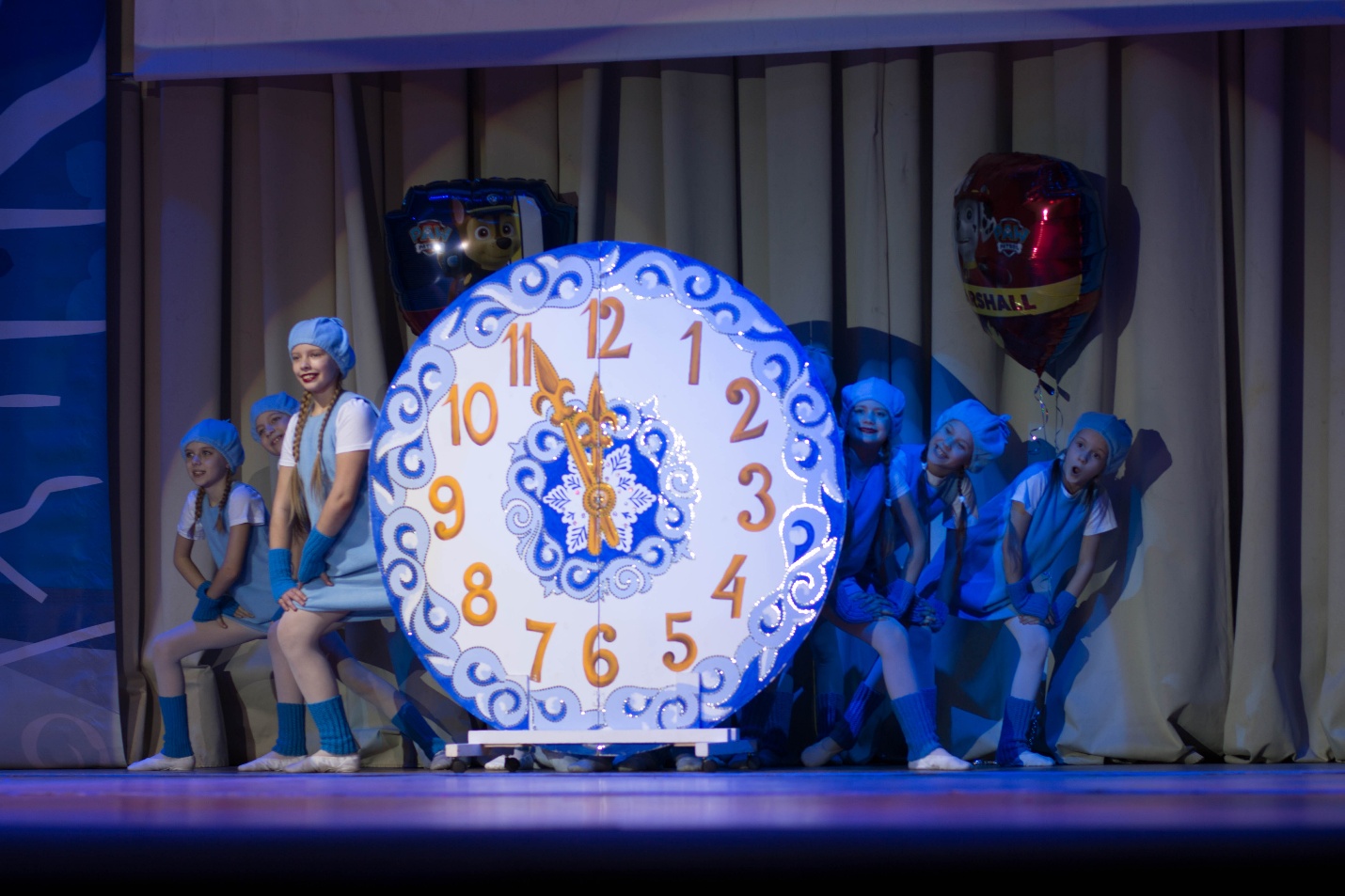 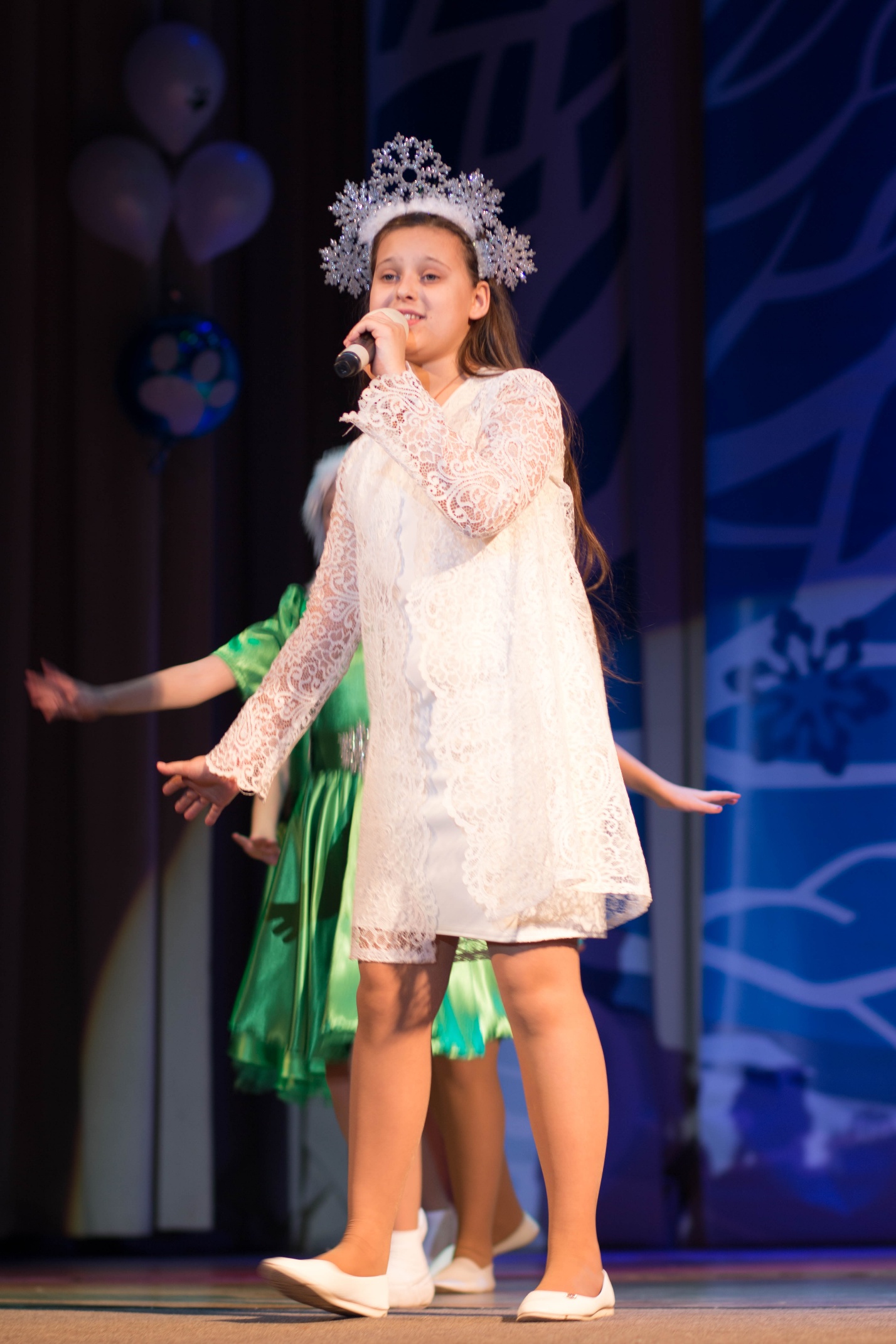 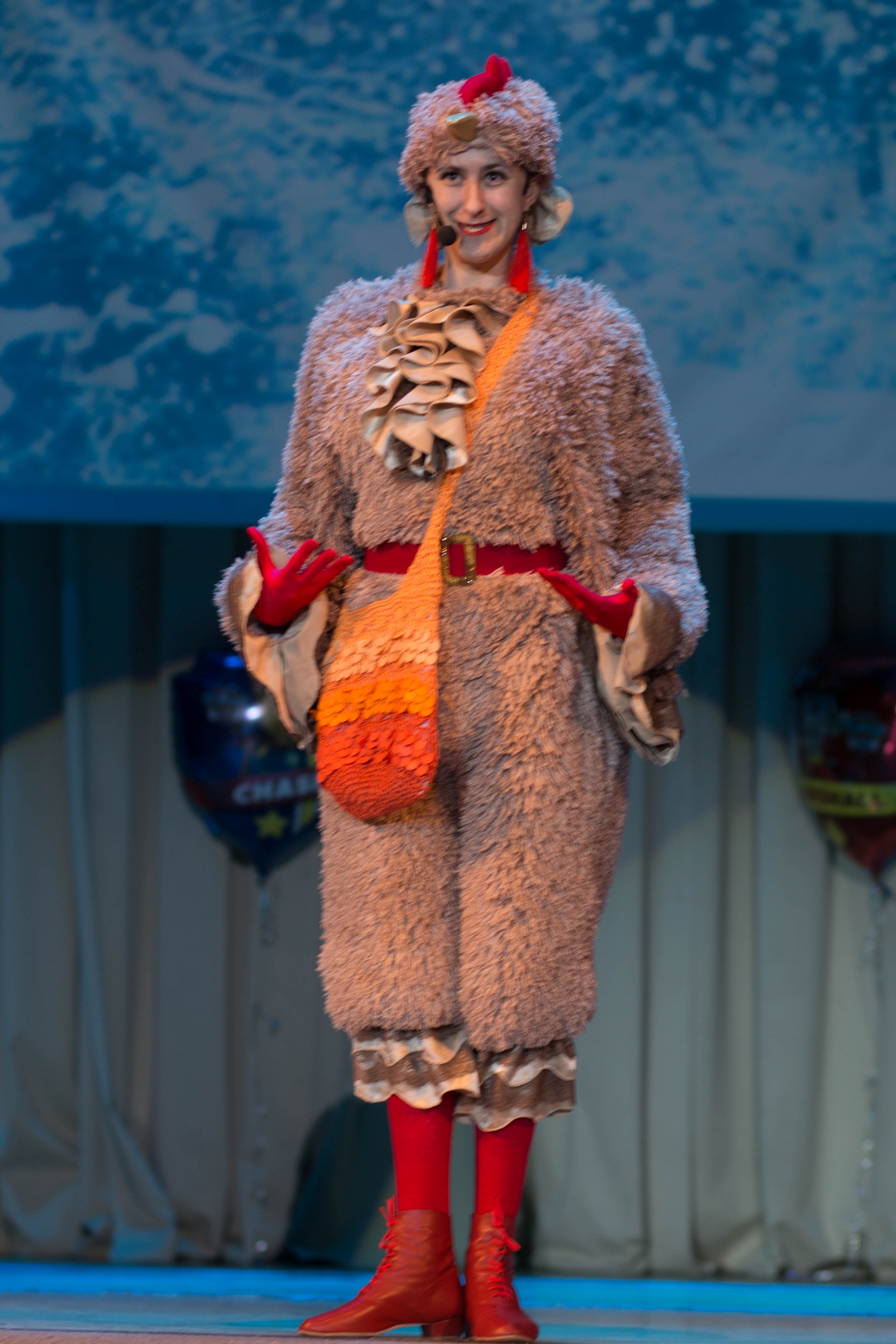 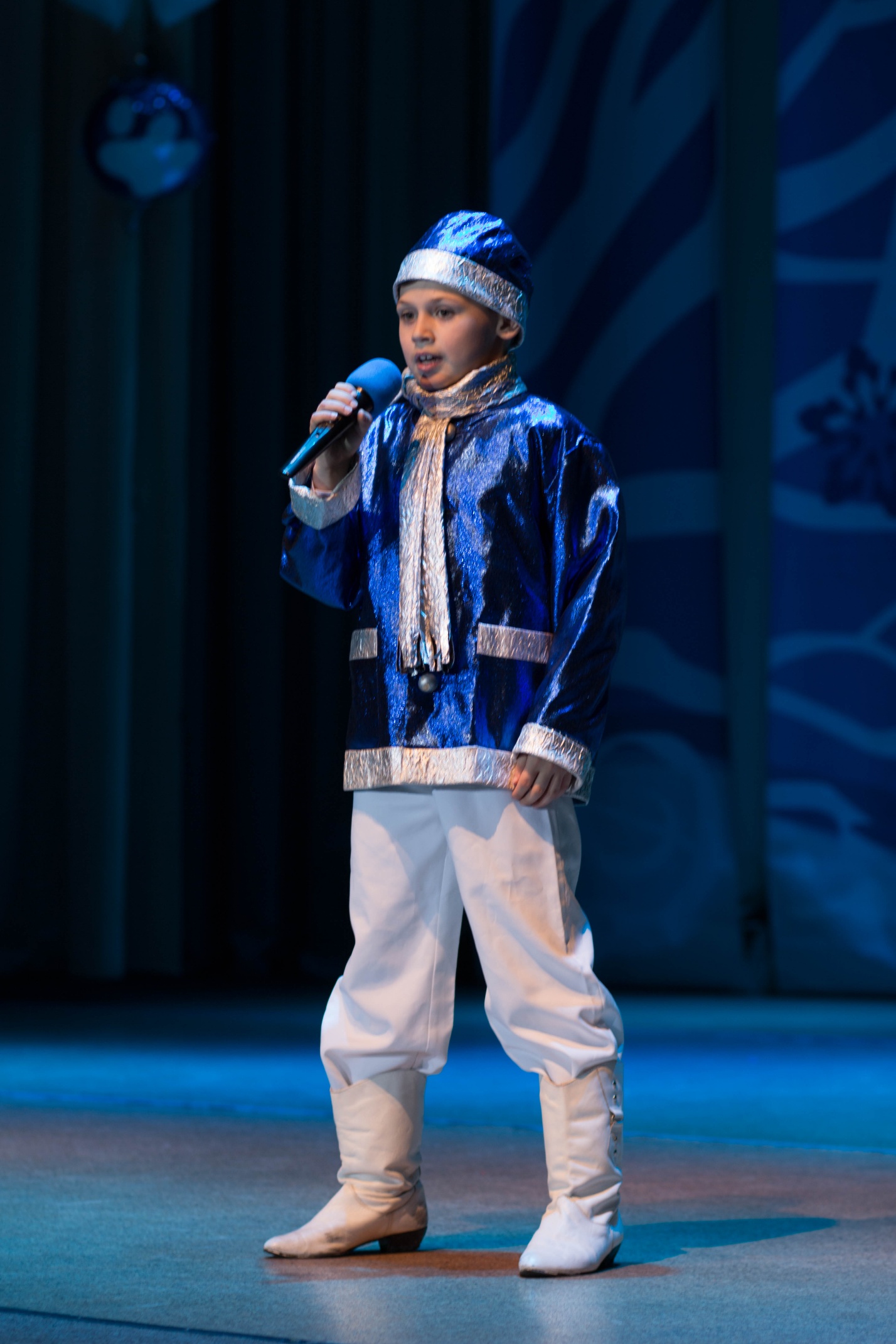 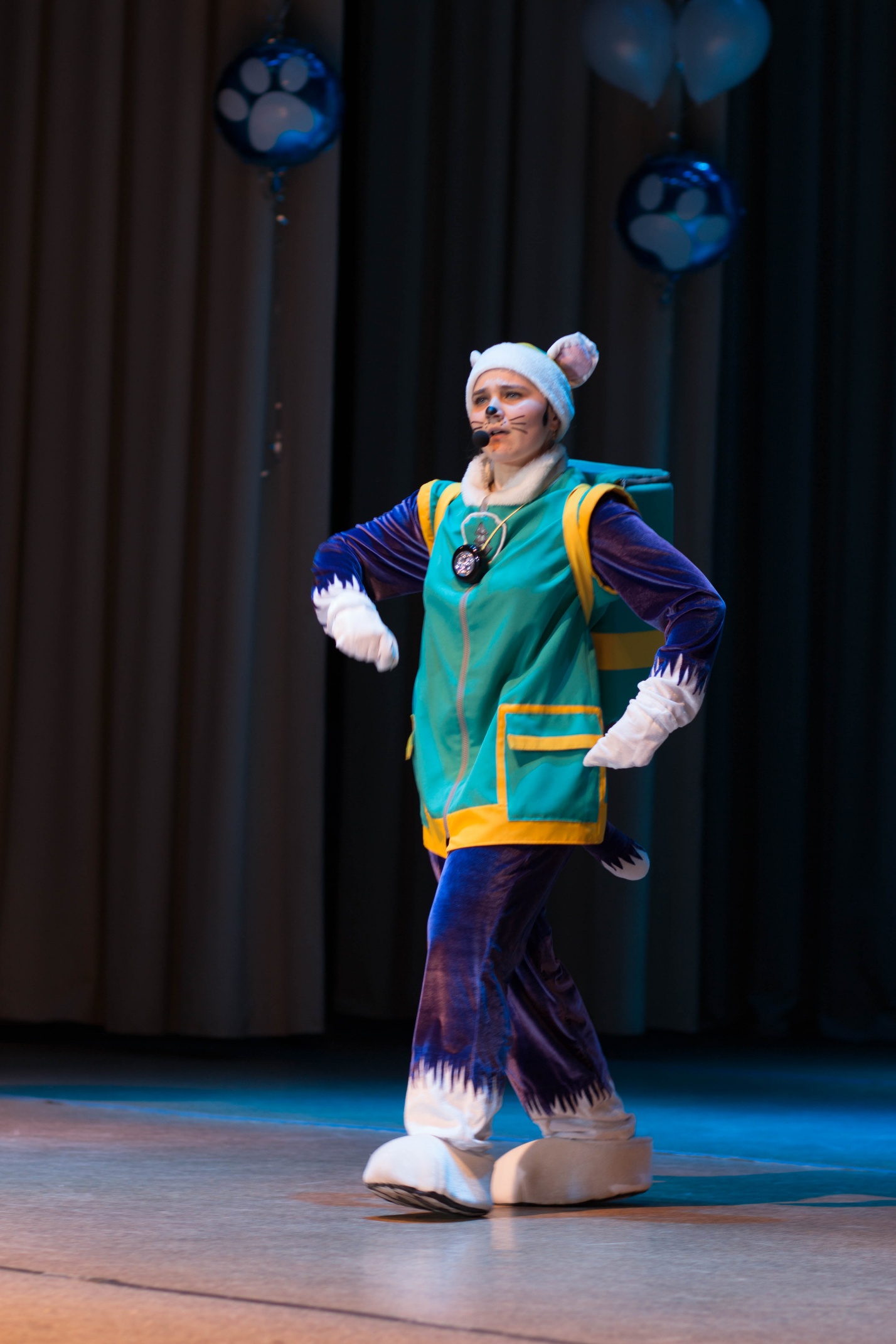 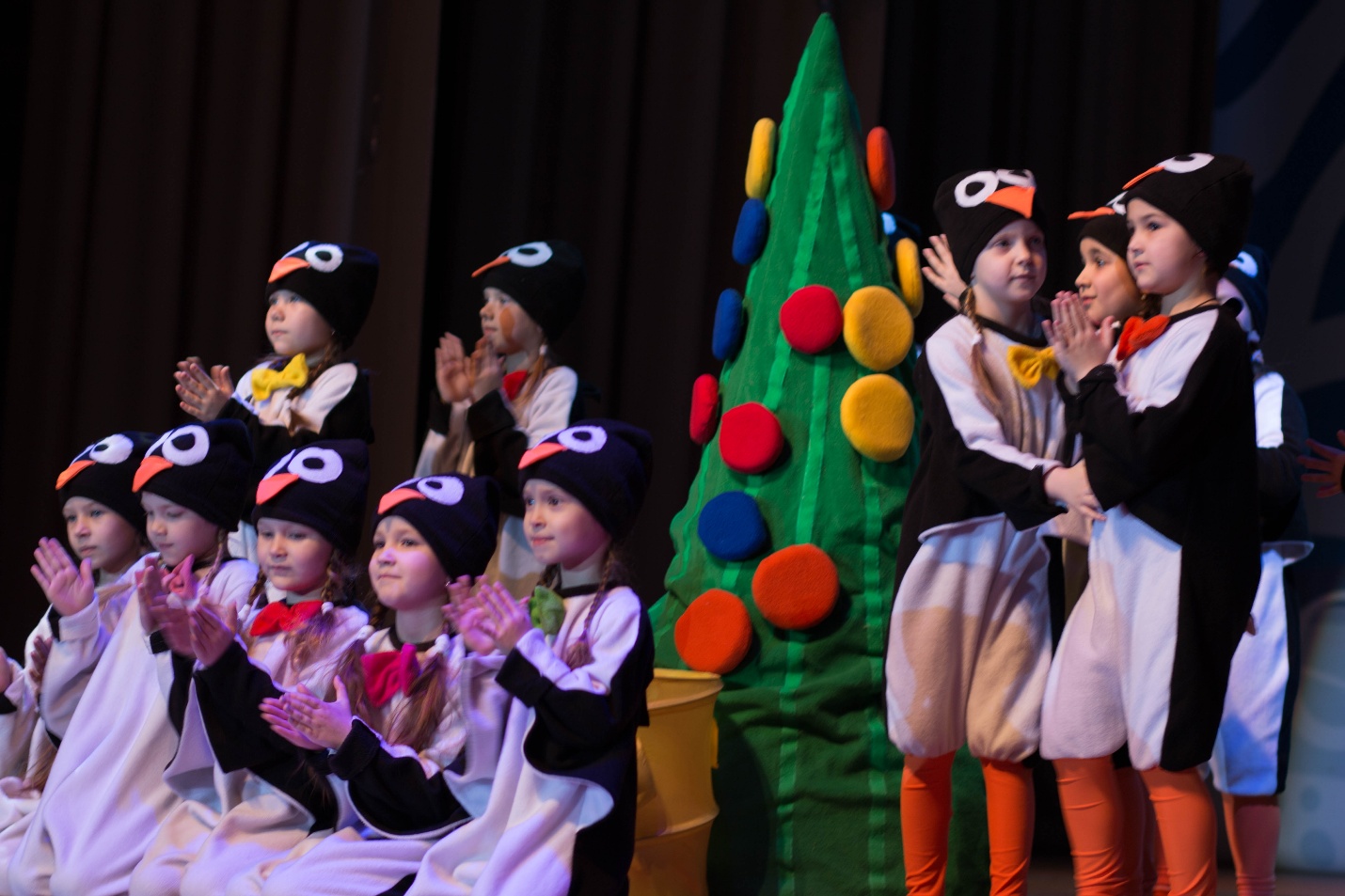 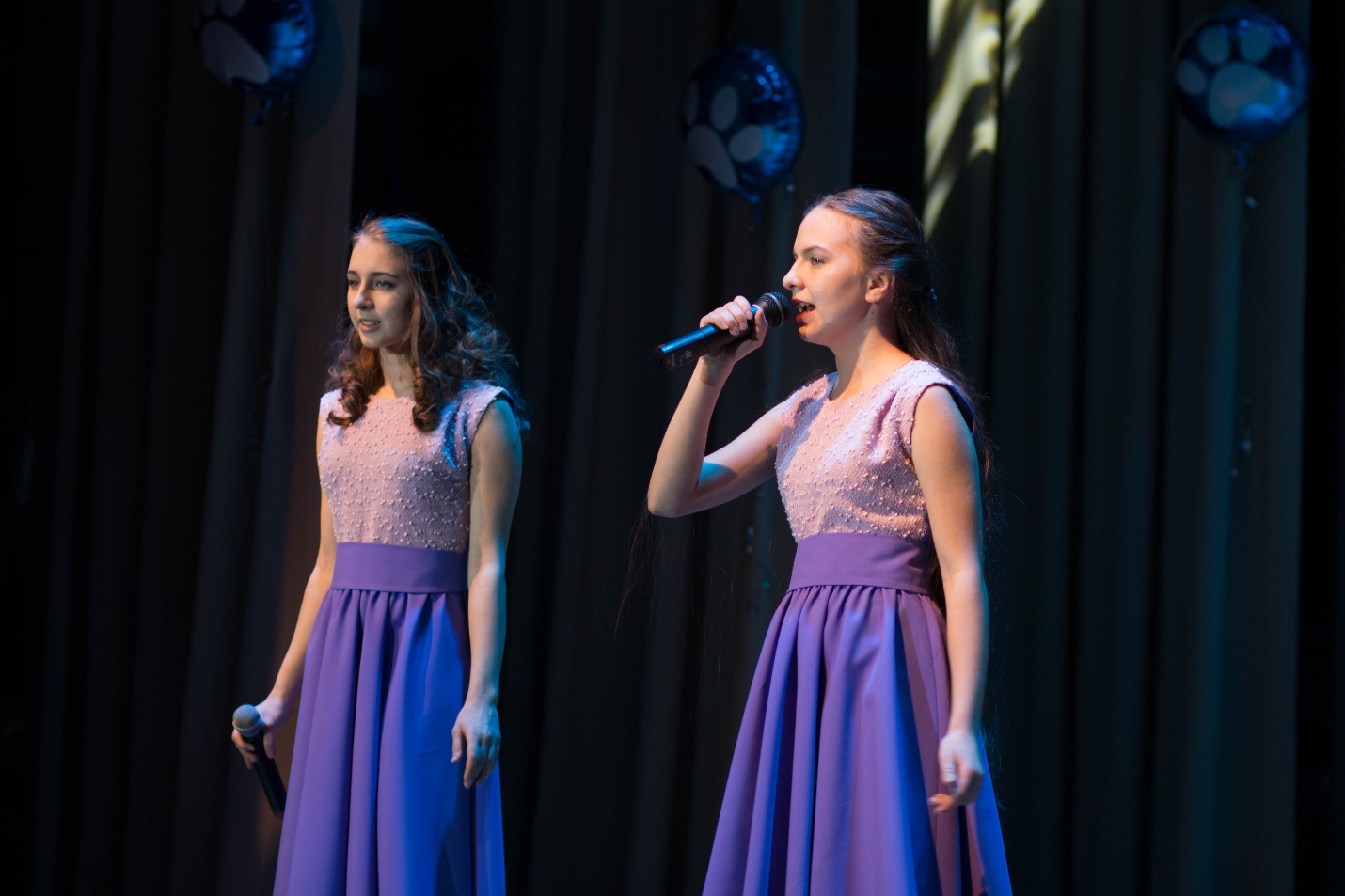 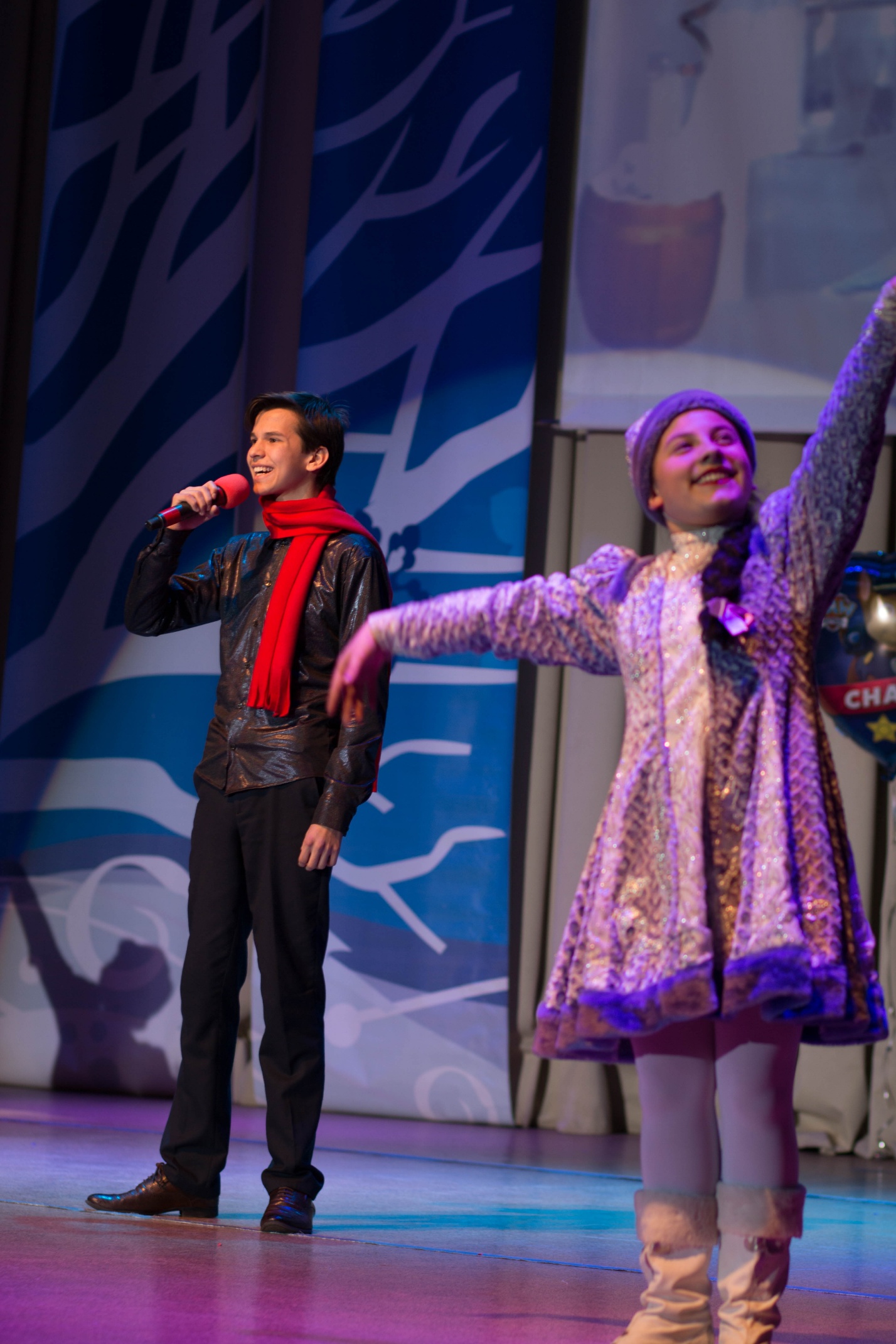 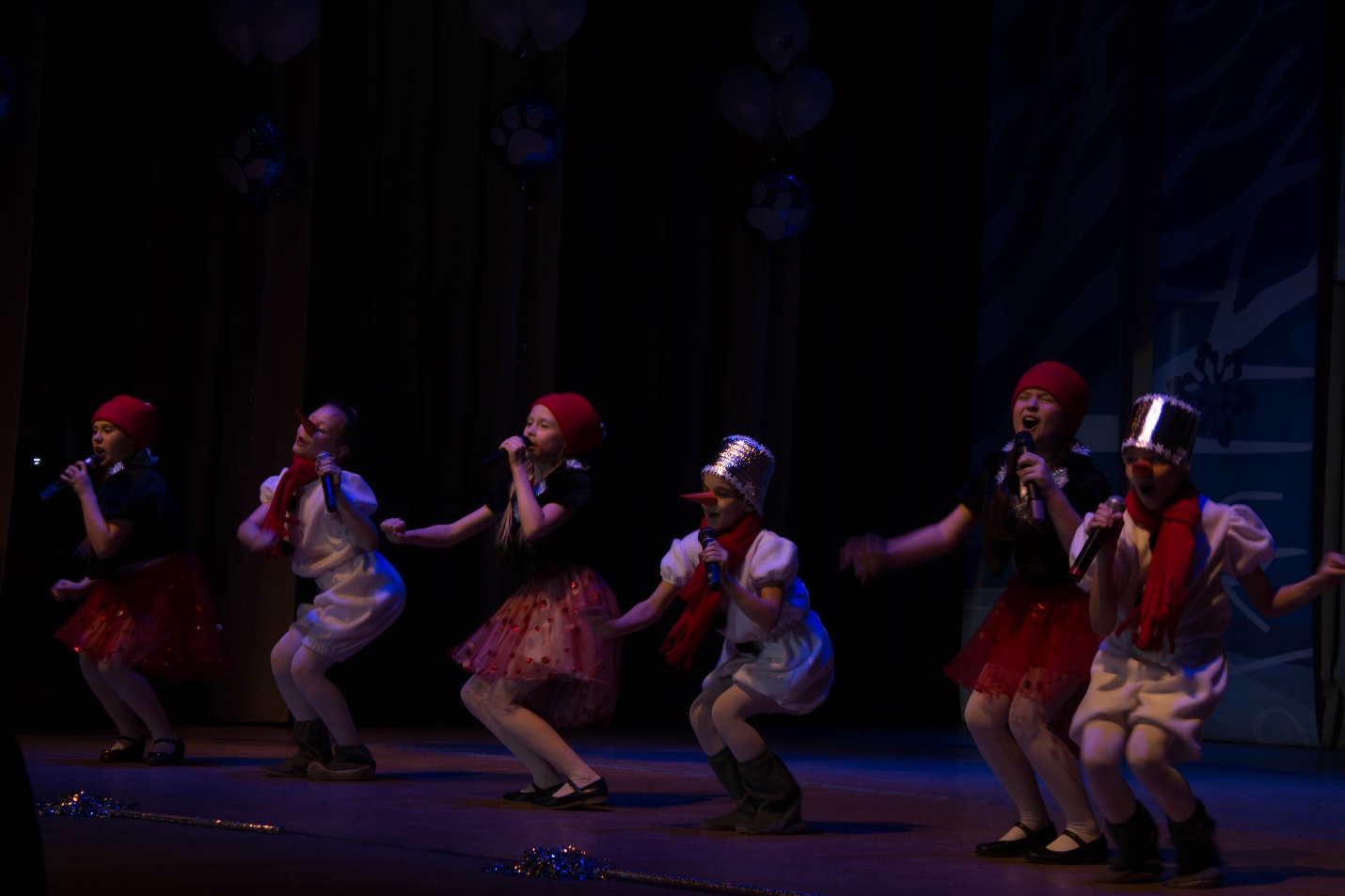 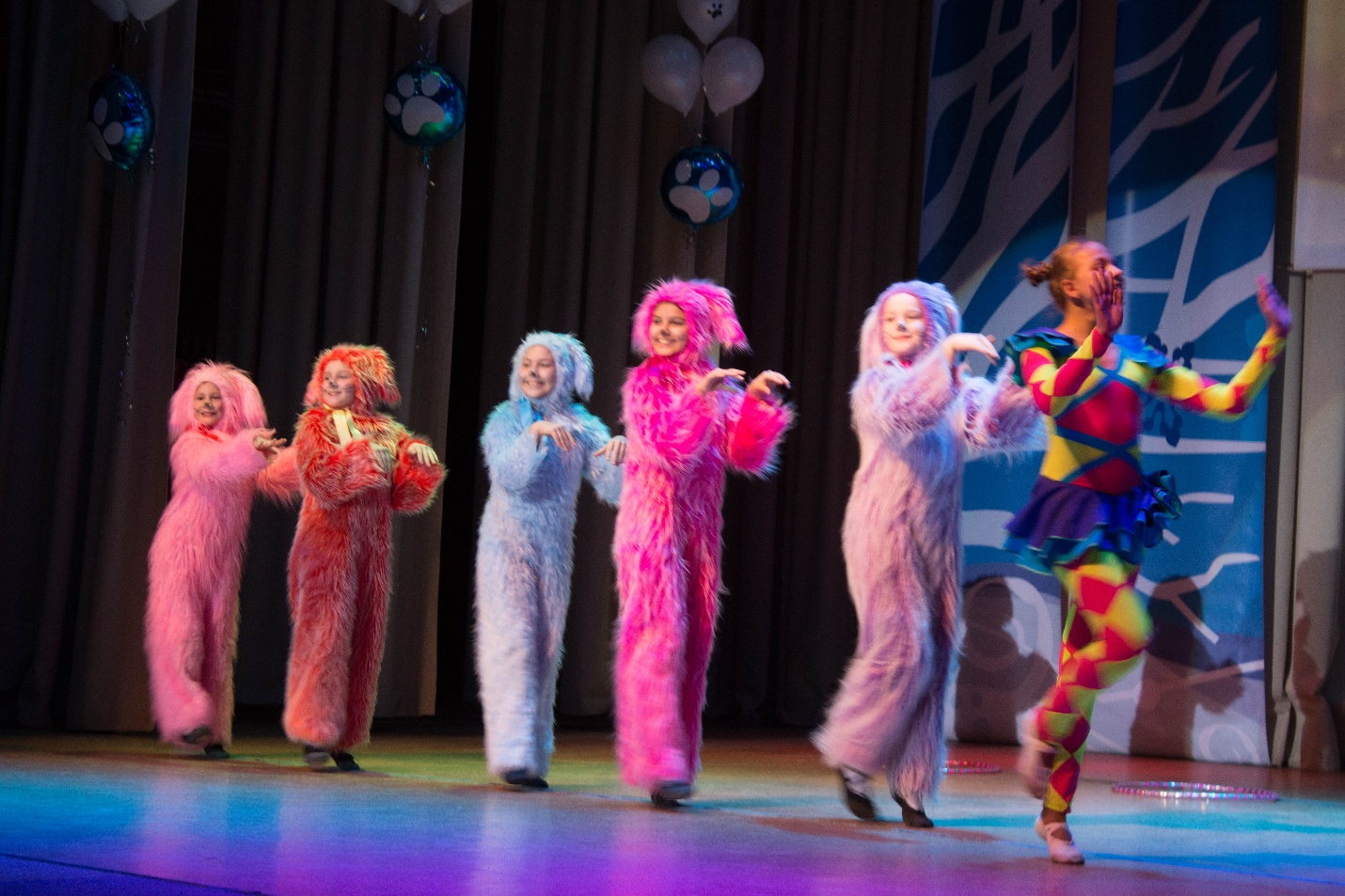 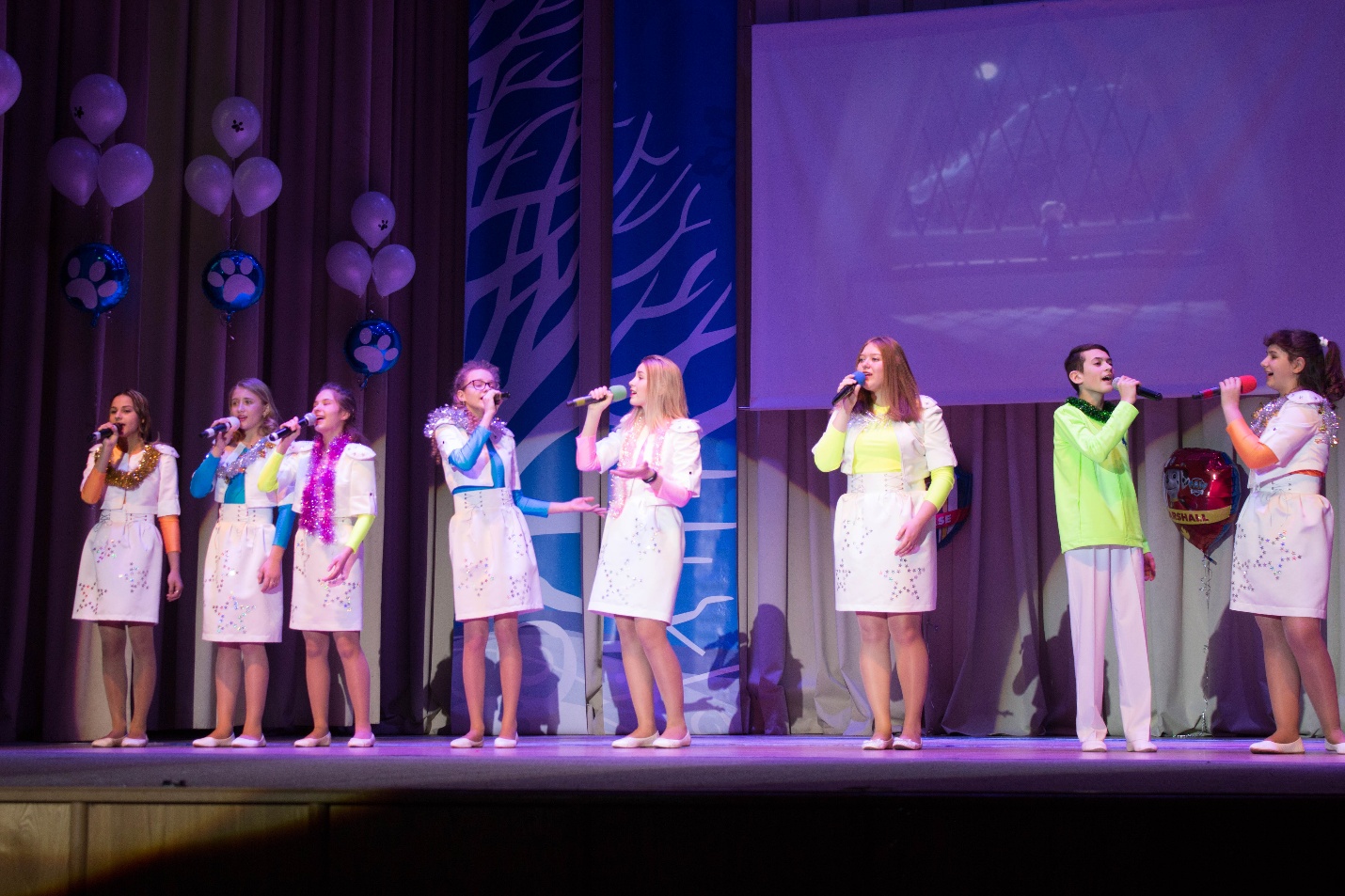 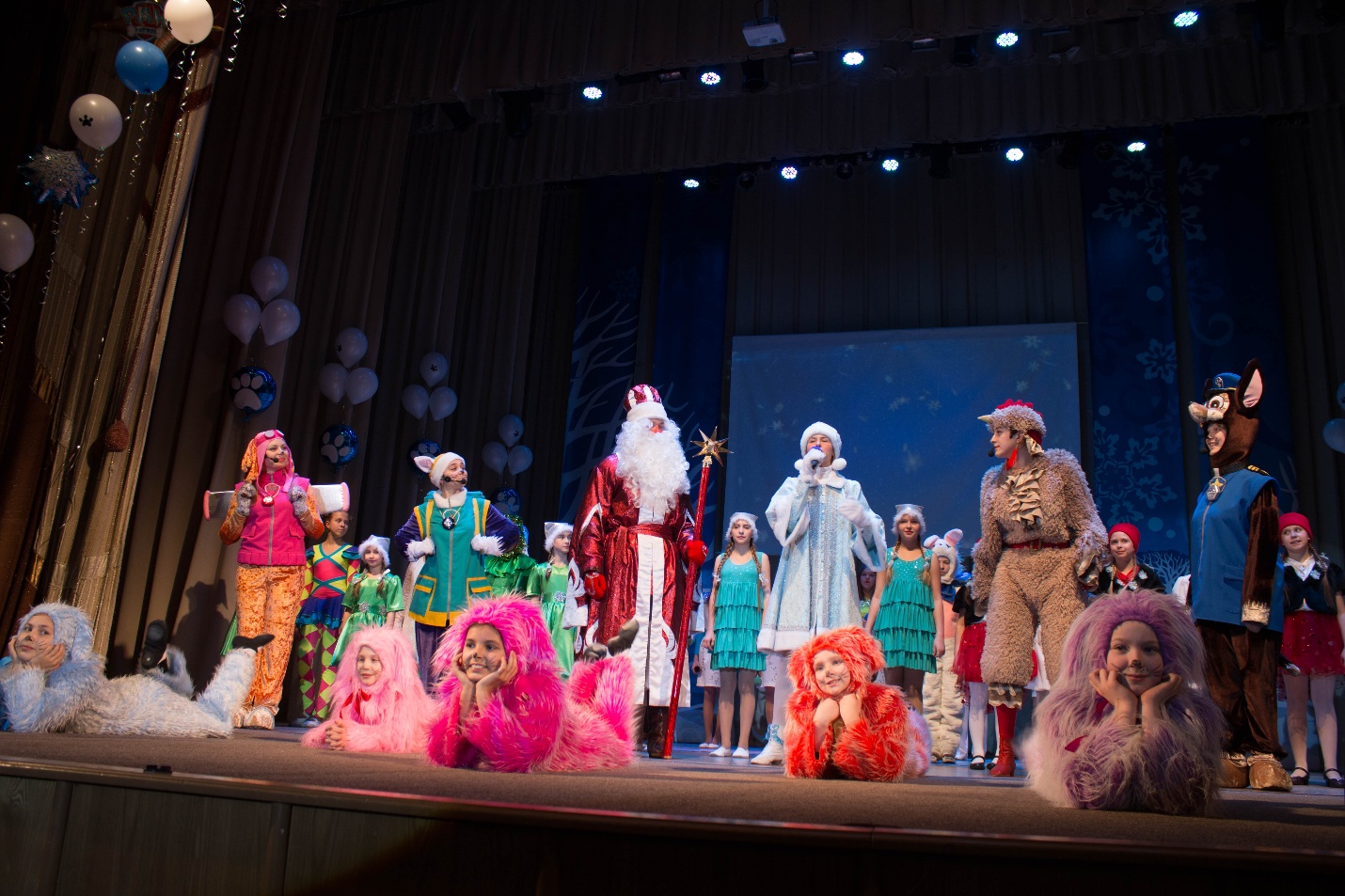 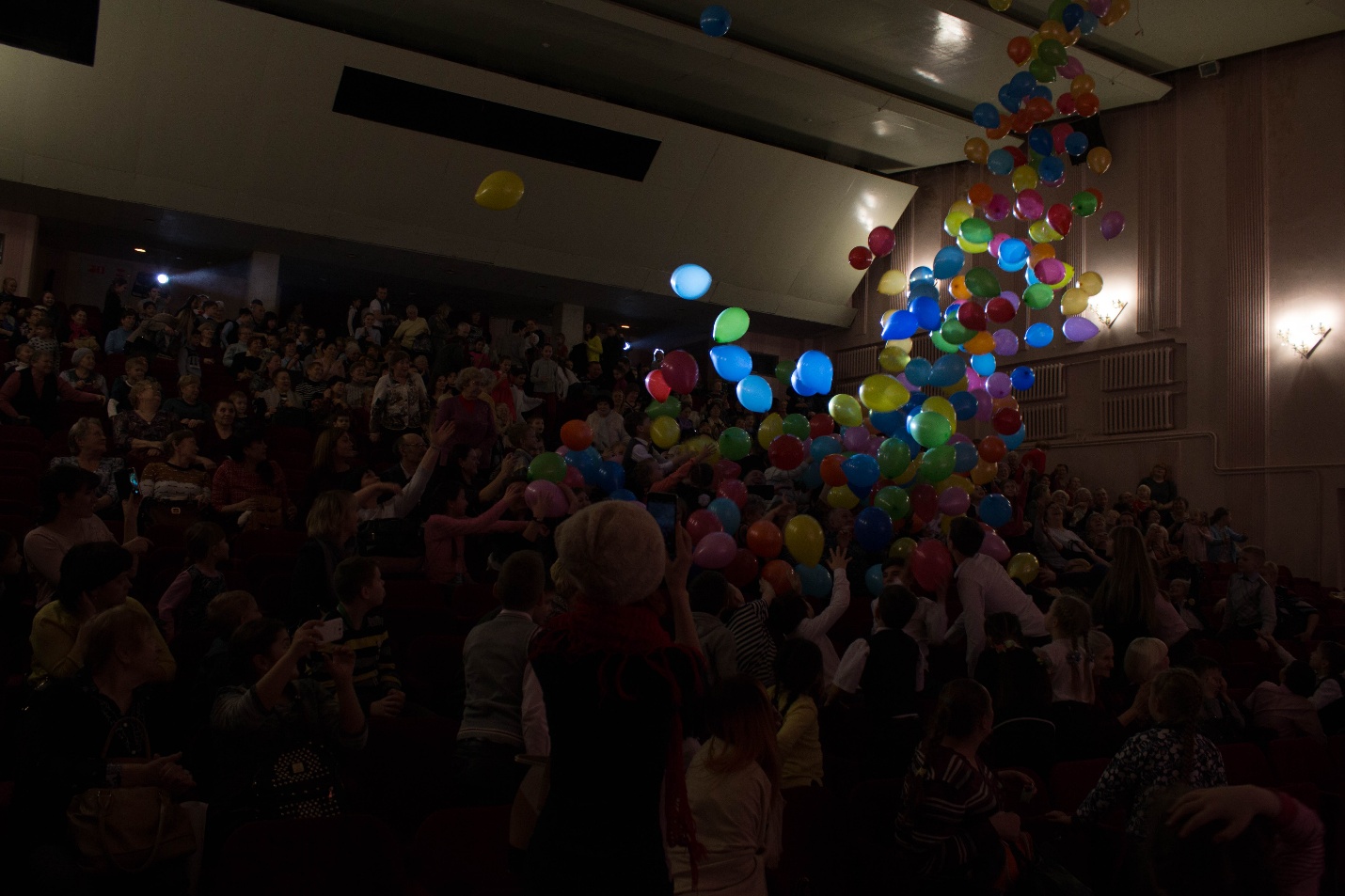 